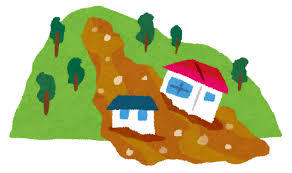 大雨が続くと土砂災害が起こりやすくなります長浜市では、「総合防災マップ」を全世帯に配布しています。お住まいの地域が「土砂災害特別警戒区域」・「土砂災害警戒区域」にかかる地域の方は、気象情報や避難情報を確認し、早目に避難してください。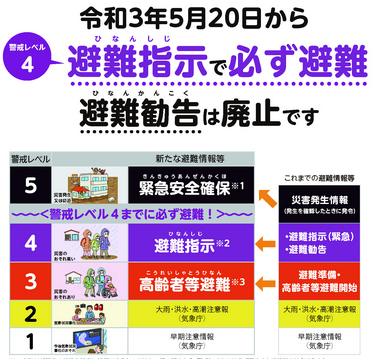 避難情報は大雨や土砂災害の避難は「立ち退き避難」が基本です。空振りを恐れず避難してください。避難の方法（感染予防を充分考慮して）①在宅避難（自宅が安全なとき）②一時避難場所（自治会館など）③安全な親戚・友人・知人の家④安全なホテル・旅館⑤指定避難所（学校・まちセン）